Elezioni europee 2024: voto per studentesse e studenti fuori sedeIn vista delle Elezioni europee dell'8 e 9 giugno 2024, la Legge n. 38 del 25/03/2024 introduce per studentesse e studenti fuori sede la possibilità di votare per liste e candidati della circoscrizione elettorale di residenza senza doversi recare nel proprio comune di iscrizione nelle liste elettorali (sperimentazione valida al momento solo per le elezioni europee 2024).Chi può fare domandaPuò fare domanda di voto fuori sede chi, per motivi di studio, si trovi ad avere un temporaneo domicilio per un periodo di almeno tre mesi in un comune italiano situato in una regione diversa da quella del comune nelle cui liste elettorali sia iscritto.Come fare domandaStudentesse e studenti fuori sede che desiderano votare nella città o nella circoscrizione dove studiano, devono presentare apposita domanda al Comune nelle cui liste elettorali sono iscritte/i, entro il 5 maggio (35° giorno antecedente la data della consultazione).La domanda va compilata utilizzando  il modulo reso disponibile dal Ministero, allegando i seguenti documenti: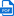 copia del documento di identità (non necessario se il documento è sottoscritto con firma digitale);copia della tessera elettorale;documento di iscrizione all'università (scaricabile dal Portale Studenti alla Sezione "Segreteria - Autodichiarazioni").La domanda può essere:consegnata di persona agli uffici comunali;inviata tramite strumenti telematici;consegnata tramite persona delegata.La domanda di ammissione al voto fuori sede può essere revocata con le medesime modalità entro mercoledì 15 maggio 2024 (25° giorno antecedente la data della consultazione).Dove si votaStudentesse e studenti fuori sede possono esercitare il diritto di voto secondo queste modalità:coloro che studiano in un comune appartenente alla stessa circoscrizione elettorale di cui fa parte il comune di residenza* voteranno nel Comune di temporaneo domicilio;coloro che studiano in un comune appartenente a una circoscrizione elettorale diversa da quella di cui fa parte il comune di residenza, voteranno presso un apposito seggio speciale costituito presso il comune capoluogo di regione alla quale appartiene il Comune di temporaneo domicilio. Le sedi UPO fanno parte della circoscrizione Italia nord-occidentale che ha Milano come città capoluogo di circoscrizione.* Le circoscrizioni per l'elezione dei membri del Parlamento europeo sono cinque:I - Italia nord-occidentale (Piemonte, Valle d'Aosta, Liguria, Lombardia) con capoluogo della circoscrizione Milano;II - Italia nord-orientale (Veneto, Trentino-Alto Adige, Friuli-Venezia Giulia, Emilia-Romagna) con capoluogo della circoscrizione Venezia;III - Italia centrale (Toscana, Umbria, Marche, Lazio) con capoluogo della circoscrizione Roma;IV - Italia meridionale (Abruzzo, Molise, Campania, Puglia, Basilicata, Calabria) con capoluogo della circoscrizione Napoli;V - Italia insulare (Sicilia, Sardegna) con capoluogo della circoscrizione Palermo.Allegati:Circolare n. 27 del 5 aprile 2024 del Ministero dell'InternoModulo